 IDESA                                   GEOGRAFIA                                                                     Prof. Matuk, Valentina Actividades 1° año - IDESA – GeografíaActividad 1:Leer el texto: “¿Dónde ubicamos a América?Realizar una lista con las palabras claves, las cuáles podés identificar en los mapas que trabajamos. Por ejemplo: ECUADOR. Observar el esquema y anotar de mayor a menor la superficie (%) de los continentes. 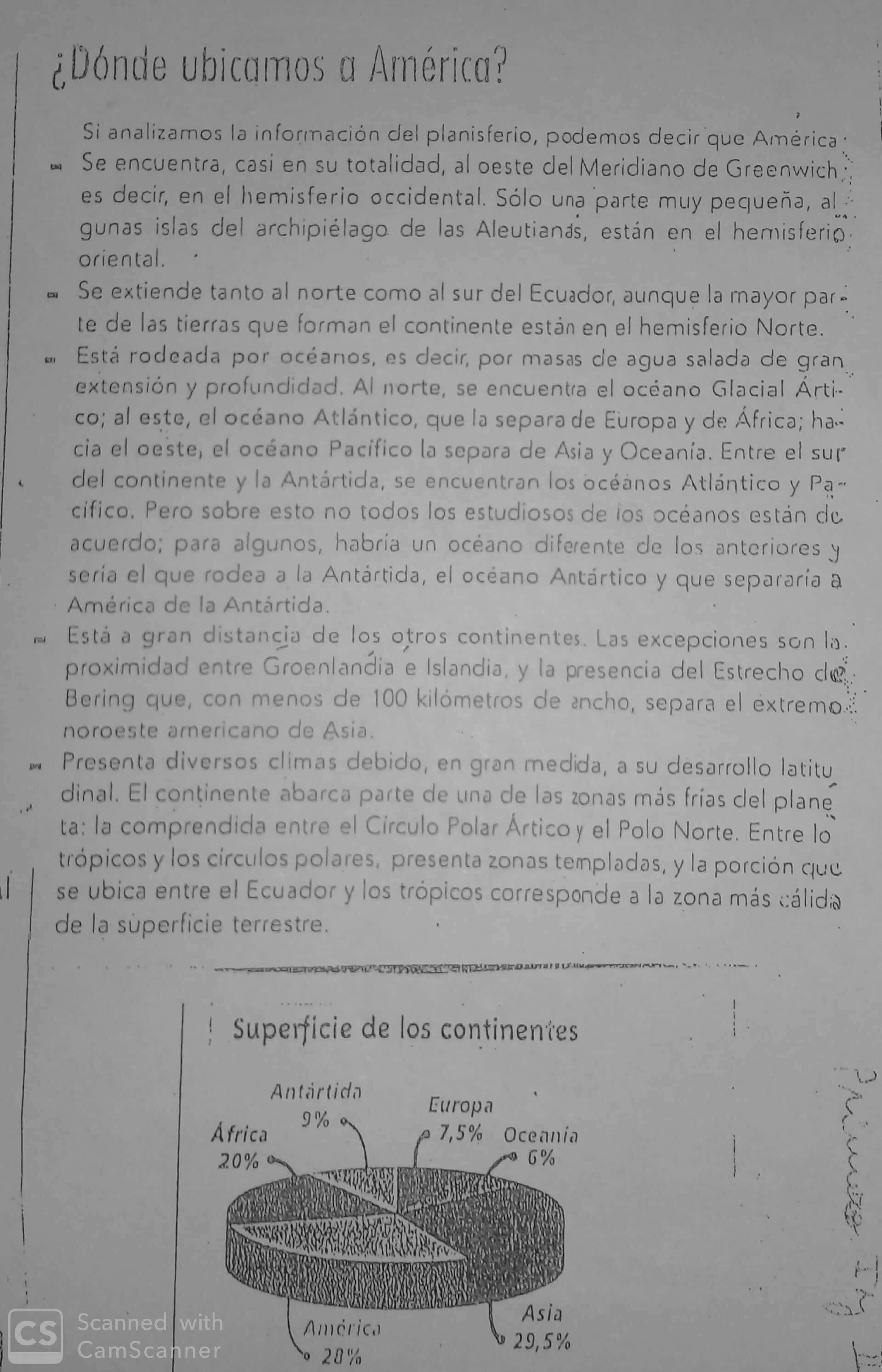 Actividad 2: Resolver la sopa de letras. Debajo de la misma están las palabras que deben buscar. 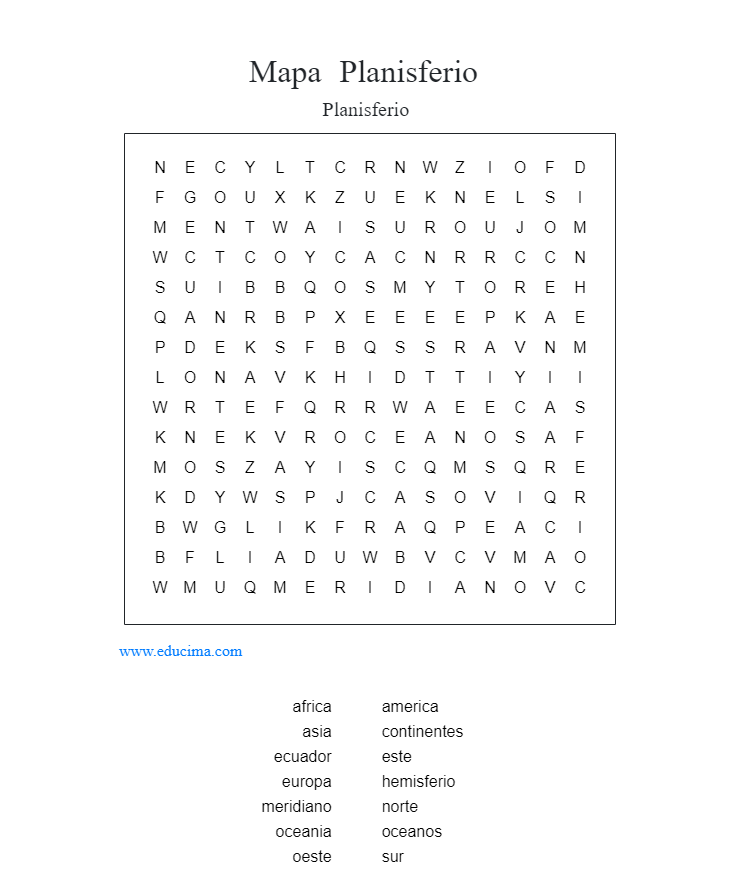 Actividad 3: Observar los mapas y completar. Para el mismo tener en cuenta:La forma: horizontal o verticalLos números. (Para esta actividad, mirar el mapa que realizamos anteriormente solamente si se necesita, ya que es para ir aprendiendo los países). 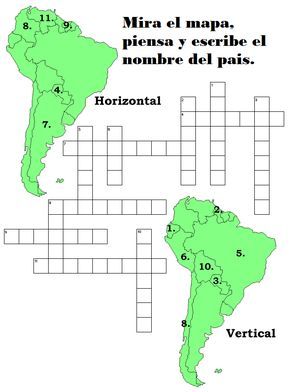 FECHAS DE ENTREGA:Actividad 1, 2 y 3: miércoles 8 de abril. (Todas las actividades deben ser enviadas el mismo día). LAS ACTIVIDADES SON INDIVIDUALES, LUEGO ENVIARLAS AL CORREO:  valeematuk@hotmail.com CUALQUIER CONSULTA COMUNICARSE POR MAIL ASÍ PUEDO AYUDARLOS. 